באמצעות: דו"אללכבוד:כל מאן דבעיהנדון: שאלות ותשובות הבהרה-מכרז פומבי מס' 2/21 להפעלת מוקד טלפוני למתן שירותי תשלומים ובירורים של מיסי העירייה 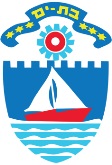 .......................................................................................................................................... ת.ד. 10 בת-ים 59100. Bat-Yam, 10 .P.O.B,  batyam.muni .il     טל.   03-5558454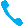 המוקד העירוני 107מספר השאלהעמוד במכרז סעיף  נוסח השאלה התייחסות העירייה11320.1נבקש לשנות את מנגנון המחיר כך: עבור דקת שיחה ישולם סך של 1.95 ₪ ו/או 6.7 ₪ לשיחה. לחילופין לעדכן את המחיר לשיחת תשלום ל-25 ₪. -לא מקובל21320.1מאחר ואין לקבלן שליטה על כמות התשלומים והיחס שבין שיחה המסתיימת בתשלום ושיחה שאינה מסתיימת בתשלום אנו מבקשים להבטיח את המחיר לקבלן גם במקום בו היחס שבין תשלומים לשיחות שאינן מסתימות לתשלום משתנה . לכן, נבקש כי המחיר המוצע יהיה צמוד ליחס הקיים של תשלומים/ מסך השיחות הטלפוניות כפי שזה הוצג במכרז כלומר יחס של 20,000 תשלומים מתוך ה-61,000 שיחות טלפוניות קרי, יחס של כ 1/3. לאור זאת נבקש לקבוע מנגנון התאמה  חודשי למחיר בכל חודש חולף לפי הנוסחה המוצעת הבאה :מחיר מוצע X 1/3 X 80,000 (שיחות)                                   24,000 (תשלומים)-לא מקובל3נבקש לתמחר בנפרד את פעולות ה- back office  ל5.5  ₪ לפעולה.  -לא מקובל4531.9יובהר, כי אין לחברתנו אפשרות לספק נתוני אמת לעירייה. על כן, נבקש להסיר דרישה זו. -לא מקובל557מסמך י"ב נבקש כי דוחות 1,2,3 ו-7 יועברו ברמת שבועית וכן דוח 4 יועבר ברמה חודשית.  -לא מקובל6 701בעולם המוקדים אחוז הנטישה הינו 10% לפחות מסיבות שאינן קשורות לזמן ההמתנה. על כן, נבקש כי אחוז המענה החודשי יהיה בין 85% -90%. -לא מקובל7כללינבקש להבהיר כי כל עלויות החיבור והממשק לאוטומציה לרבות עלות רישיונות וכן עלויות ממשק ו/או חיבור למערכות העירייה (CRM, אוטומציה ועוד) יהיה על חשבון העירייה.  -לא מקובל8בעקבות הניסיון המר שחווינו בתקופה האחרונה וההשפעות המהותיות שיש על מודל זה שבגינו חווינו הפסדים כבדים תקופת הקורונה הוכיחה את ההשפעה על אלמנט התשלום והסיכון הגבוה שיש לקבלן הזוכה במודל הנוכחי. יתרה מכך, ההשפעות העתידיות אינן צפויות וידועות ובכללם זמן ההשפעה של הקורונה, שינוי בהתנהגות הלקוחות הן בשימוש באמצעי התשלום הדיגיטליים והן בשימוש רב יותר במענה הטלפוני ולא הפרונטאלי על כן נבקש לשנות את המודל במכרז ולעבור למודל תשלום על פי שיחה/דקה.במידה ולא ישתנה המודל לצערנו לא ניגש למכרז זה.-לא מקובל